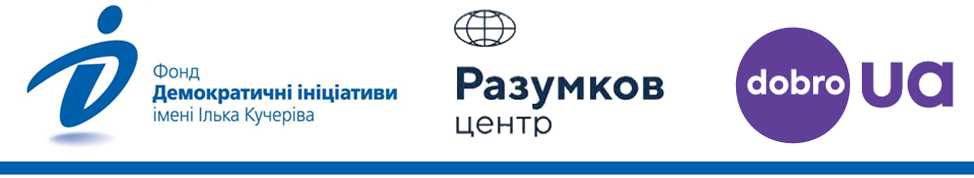 Символи, події та особистості, які формують національну пам’ять про війну з РосієюРезультати соціологічного опитування, проведеного  Фондом «Демократичні ініціативи» імені Ілька Кучеріва спільно з соціологічною службою Центру Разумкова з 23 по 30 березня 2023 року. Опитування проводилося методом особистого інтерв'ю (face-to-face) в усіх регіонах України, за винятком Автономної Республіки Крим, Донецької та Луганської областей, а у Запорізькій, Миколаївській, Харківській, Херсонській областях опитування проводилося на тих територіях, що контролюються урядом України та на яких не ведуться бойові дії. Опитування проводилося за стратифікованою багатоступеневою  вибіркою  із застосуванням випадкового відбору на перших етапах формування вибірки та квотного методу відбору респондентів на заключному етапі (коли здійснювався відбір респондентів  за статево-віковими квотами).  Структура вибіркової сукупності відтворює демографічну структуру дорослого населення територій, на яких проводилося опитування, станом на початок 2022 року (за віком, статтю, типом поселення).   Опитано 2017 респондентів віком від 18 років. Теоретична похибка вибірки не перевищує 2,3%. Водночас додаткові систематичні відхилення вибірки можуть бути зумовлені наслідками російської агресії, зокрема, вимушеною евакуацією мільйонів громадян.Фінансування опитування здійснювалося за рахунок пожертв,  зібраних в межах проєкту Sustainability4Ukraine: підтримайте місцеві НУО в Україні (Састейнебіліті4Юкрейн: підтримайте місцеві НУО в Україні) через інтернет-сайт  благодійної  організації МБФ  "Українська Біржа Благодійності"  dobro.ua. Результати дослідженняНині в умовах воєнного часу формується новітня національна пам’ять, яка стане осердям повоєнної української національної ідентичності. Вже зараз можна спостерігати як деякі події, як-от тривалі битви та операції, подібно до оборони Бахмута чи «Азовсталі», залишають слід у колективній пам’яті українців. Понад третина українців назвали найвизначнішими подіями оборону Києва та Київщини, швидку окупацію Півдня країни (Херсонської області та Приазов’я). Понад чверть українців вважають важливим знищення флагмана Чорноморського Флоту ВМС РФ, ракетного крейсеру «Москва», 14 квітня 2022-го року. Значущість цієї події неодноразово підкреслювалась й у медіа –  зокрема тому, що за останні 40 років це був перший у світі випадок потоплення флагманського корабля. Ще більшого символізму цій події надавала, по-перше, співзвучність назви крейсера зі столицею держави-агресора, а по-друге, той факт, що Україна мала значно менш потужний надводний флот, ніж ЧФ РФ, тоді як Росія використовувала флот для створення ілюзії «імперської величі».У пам’яті українців закарбувалися й багато інших як трагічних, так і героїчних сторінок війни: окупація ЗАЕС, протести херсонців проти окупантів, постачання західного озброєння, масовані ракетні удари тощо. Як показують результати опитування, немає якоїсь одної чи двох подій, які запам’яталися українців найбільше. Таких сторінок повномасштабної війни багато, деякі з них є водночас героїчними та трагічними, і подробиці багатьох обставин цих подій будуть розкриті в майбутньому. Осмислення цих подій, їхньої символіки, форми відзначення та вшанування їхніх учасників у майбутньому стануть підвалинами нової колективної пам’яті українців та колективної ідентичності.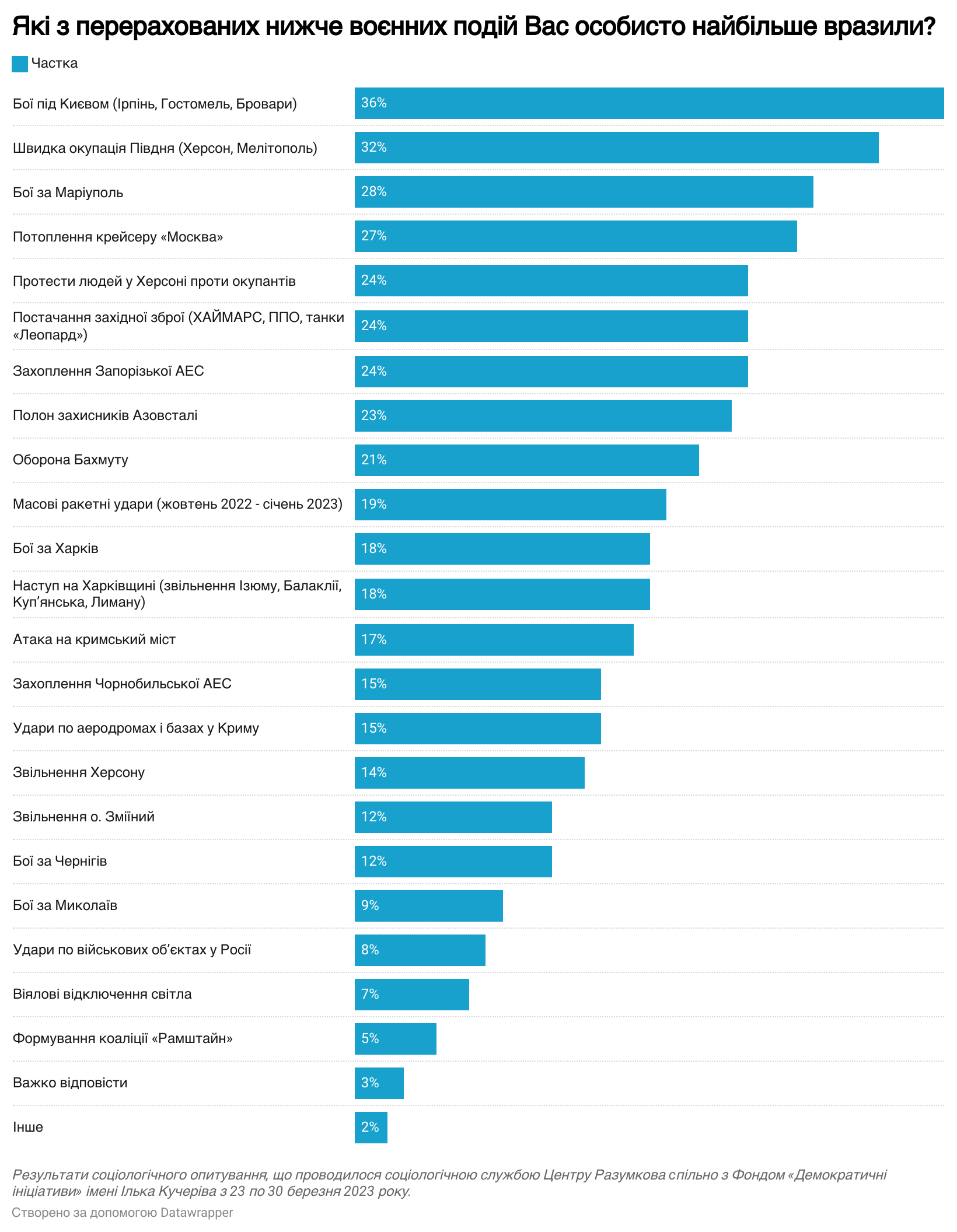 Такі операції, як оборона Бахмута та «Азовсталі», вже відтворюються в культурному продукті, стають просторами місць пам’яті, що можуть слугувати потенціалом для утвердження ідентичності українців у майбутньому (зокрема, як мобілізаційний чинник).  Щодо регіональних відмінностей, то поширеною є очікувана тенденція, що мешканці певних регіонів схильні надавати більшої ваги у своїх спогадах про війну тим подіям, які сталися власне у їхніх регіонах. Наприклад, оборона Києва вразила близько 50% респондентів Центру, тоді як на Сході цей показник не перевищує 17%. Швидка окупація Півдня найбільше запам’яталася мешканцям Південного макрорегіону, тоді як контрнаступ ЗСУ на Харківщині став знаковою подією для мешканців Сходу. З огляду на це, держава вже зараз має надавати особливої ваги подіям місцевого значення, включати їх у процеси загальнонаціональної комеморації. Громадяни повинні відчувати, що кожна локальна чи регіональна подія, трагічна чи переможна, є невід’ємною і значущою частиною національного спротиву російській агресії. Це збагачуватиме національну пам’ять та відіграватиме важливу роль у зміцненні національної єдності у майбутньому.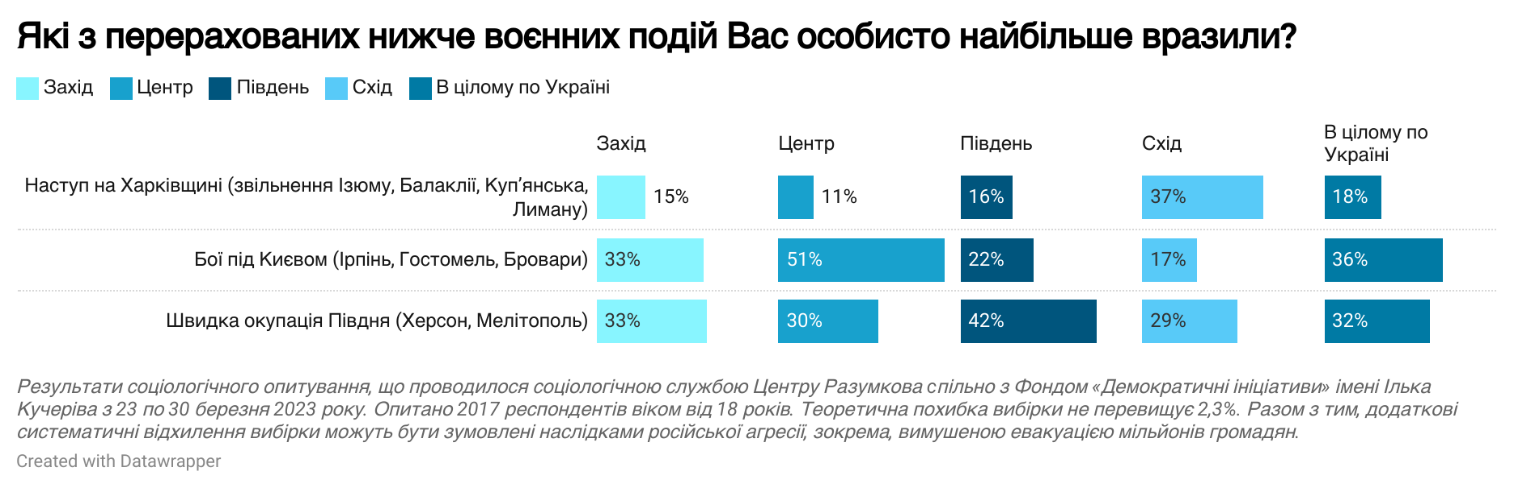 Як і раніше, близько 92% українців вірять у перемогу України у війні проти Росії. При цьому не спостерігається суттєвих регіональних відмінностей – жителі усіх регіонів України в абсолютній більшості вірять, що Україна здобуде перемогу над агресором. 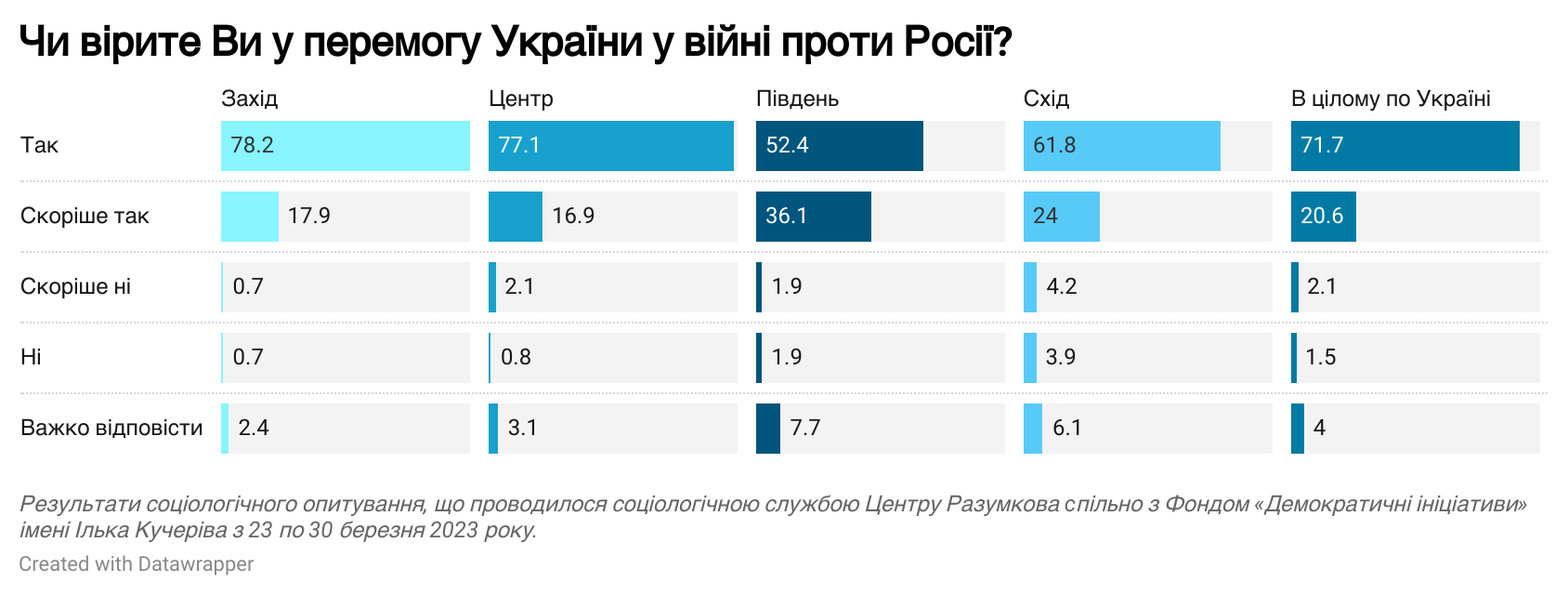 У відкритому запитанні про те, які події війни в українців особисто асоціюються з горем чи розпачем, респонденти здебільшого згадували не конкретні події, а наслідки воєнних злочинів з боку держави-терориста. 24% українців назвали загибель людей найбільш травматичною подією під час війни. Ще близько 22% – також асоціюють розпач та горе з бомбардуваннями та ракетними обстрілами, а 16% –згадують розправи та масові вбивства населення на окупованих територіях України. 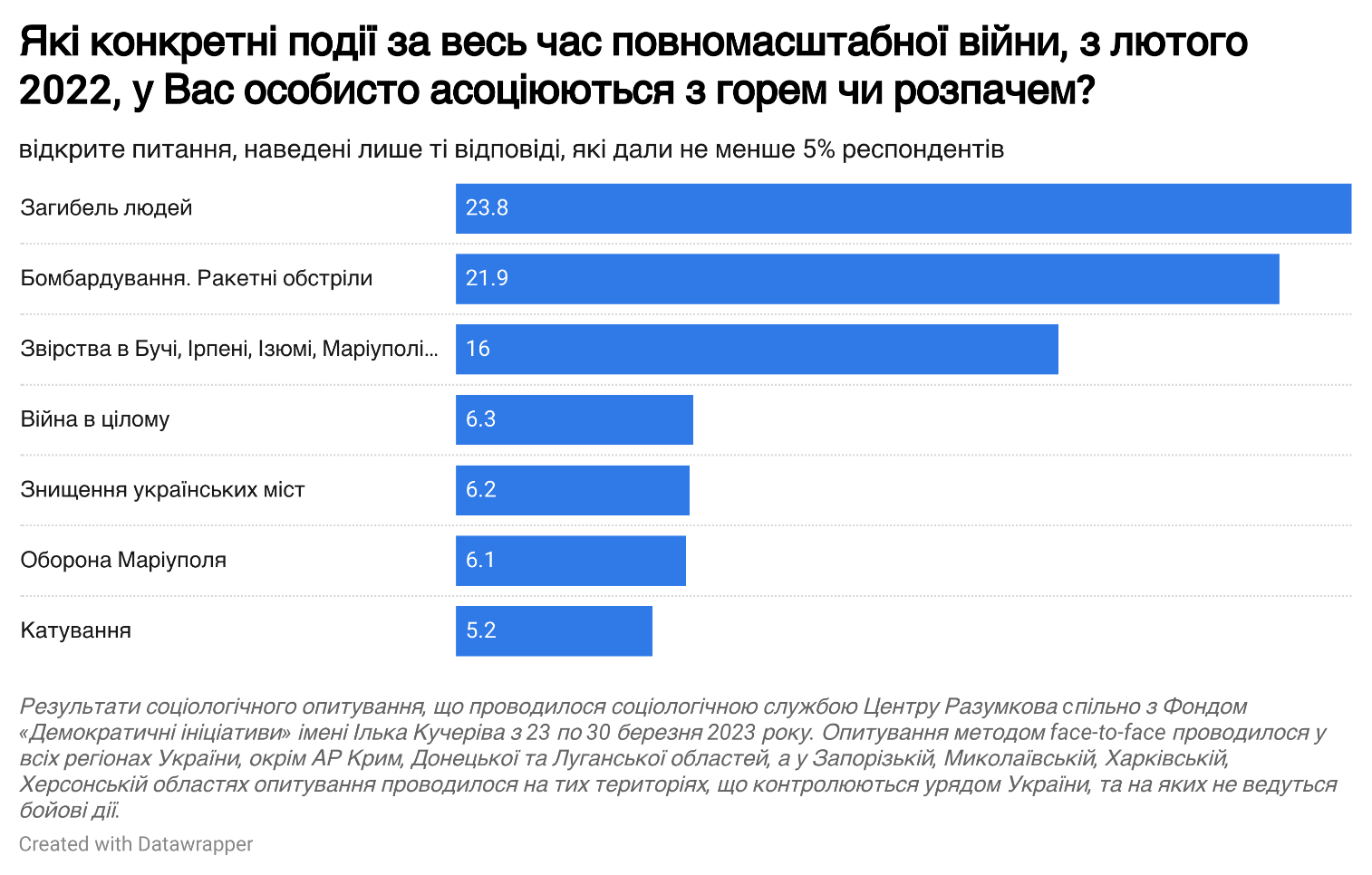 	Отже, російські воєнні злочини вже закарбувалися у колективній пам’яті українців як надзвичайно травматична подія, що підкреслює важливість відновлення справедливості та покарання всіх причетних до їх скоєння. Говорячи про воєнні злочини, найбільше у пам’яті українців закарбувалися розстріли та катування окупантами мешканців Бучі,  які спливли після деокупації Київщини та стали хронологічно першими свідченнями нелюдського поводження окупантів з українцями. Операція з оборони Маріуполя, яка вже стала частиною колективної пам’яті українців, також, окрім аспекту героїчності оборонців Маріуполя, містить і трагічну сторінку, пов’язану з військовими злочинами окупантів – передусім вбивство цивільних мешканців міста, що ховалися у Драмтеатрі Маріуполя, а також вбивство полонених військових, які захищали «Азовсталь», у таборі в Оленівці.Багато інших воєнних злочинів окупантів, які назавжди залишаться у колективній пам’яті українців, також пов’язані з умисними вбивствами цивільних людей внаслідок ракетних обстрілів, невибіркових обстрілів прифронтових міст, катувань мешканців окупованих територіях. Ці події, що спричинили колективну травму, також потребуватимуть адекватного опрацювання у майбутній політиці національної пам’яті.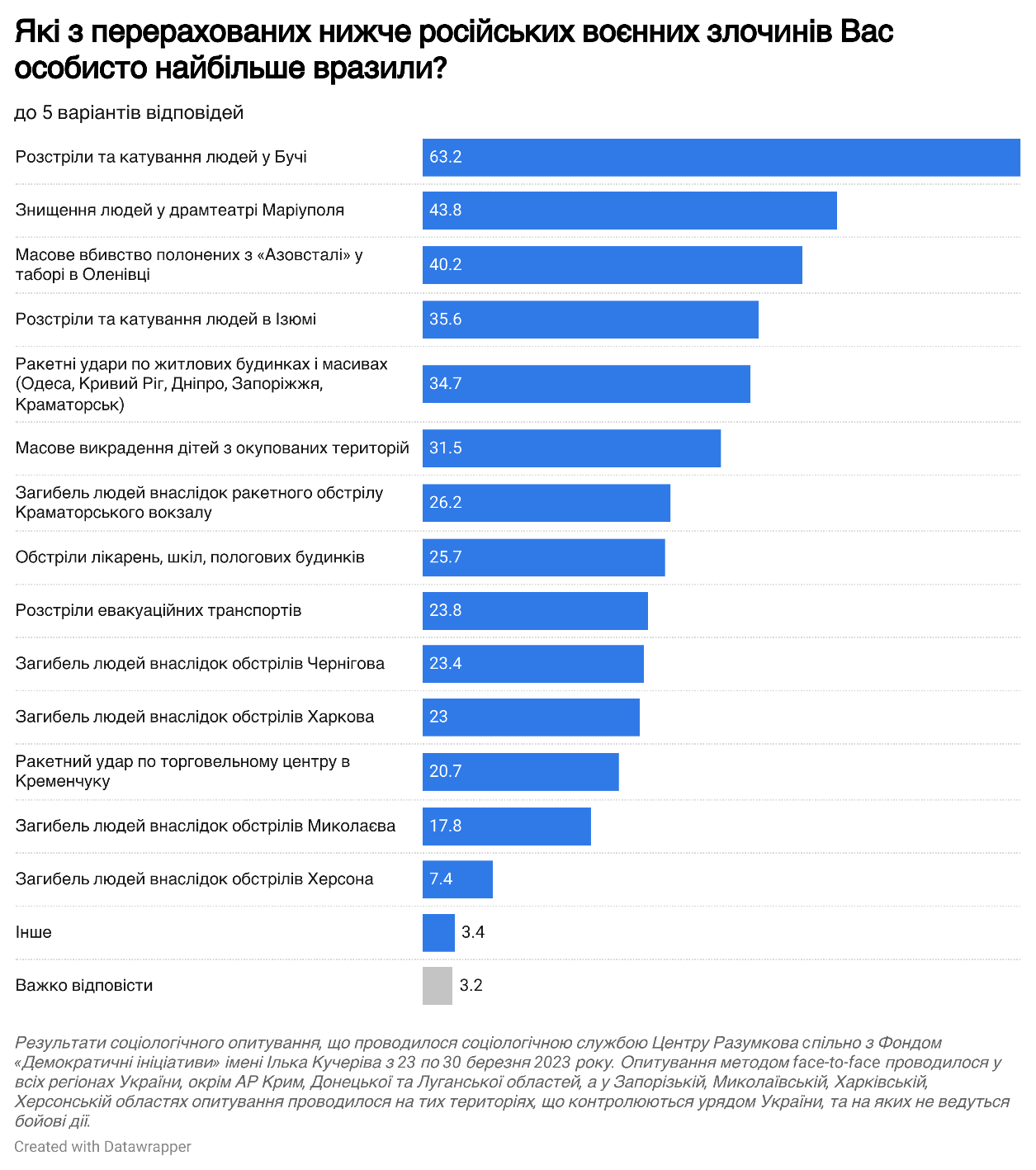 Опитування показало, що найважливішими подіями, які сприяли підтримці морального духу й асоціюються з гордістю та перемогою, є як цілком конкретні військові операції, зокрема звільнення Херсона (15%), захист Харкова (11%), деокупація Київщини (10%), так і загалом позитивні емоції від звільнення окупованих територій (16%), гордість за українських військових (10%), відчуття згуртованості суспільства (9%). 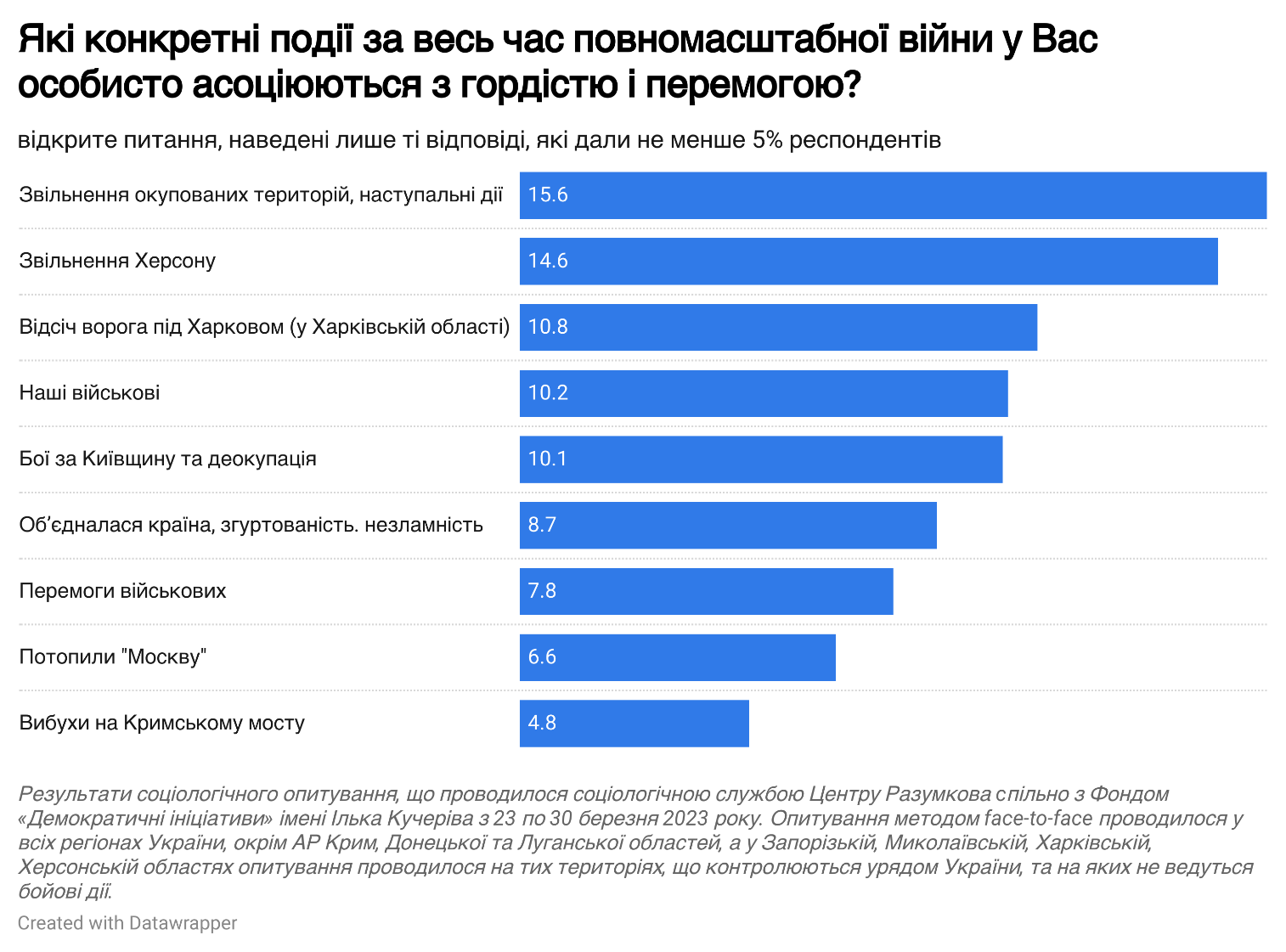 Результати опитування також показали, що джерелом надії та оптимізму для українців виступають події, які свідчать про те, що Україна не залишилася наодинці з агресором. Наразі можна виокремити такі позитивні наративи: 11% опитаних сповнювались надією через отримання зброї з-за кордону, а 10% зазначили, що оптимізм у них вселяла підтримка інших країн у цілому. Очікувано, що надію приносили звістки про успіхи на полі бою: 9% респондентів згадали про наступальні дії, деокупацію та звільнення українських територій. 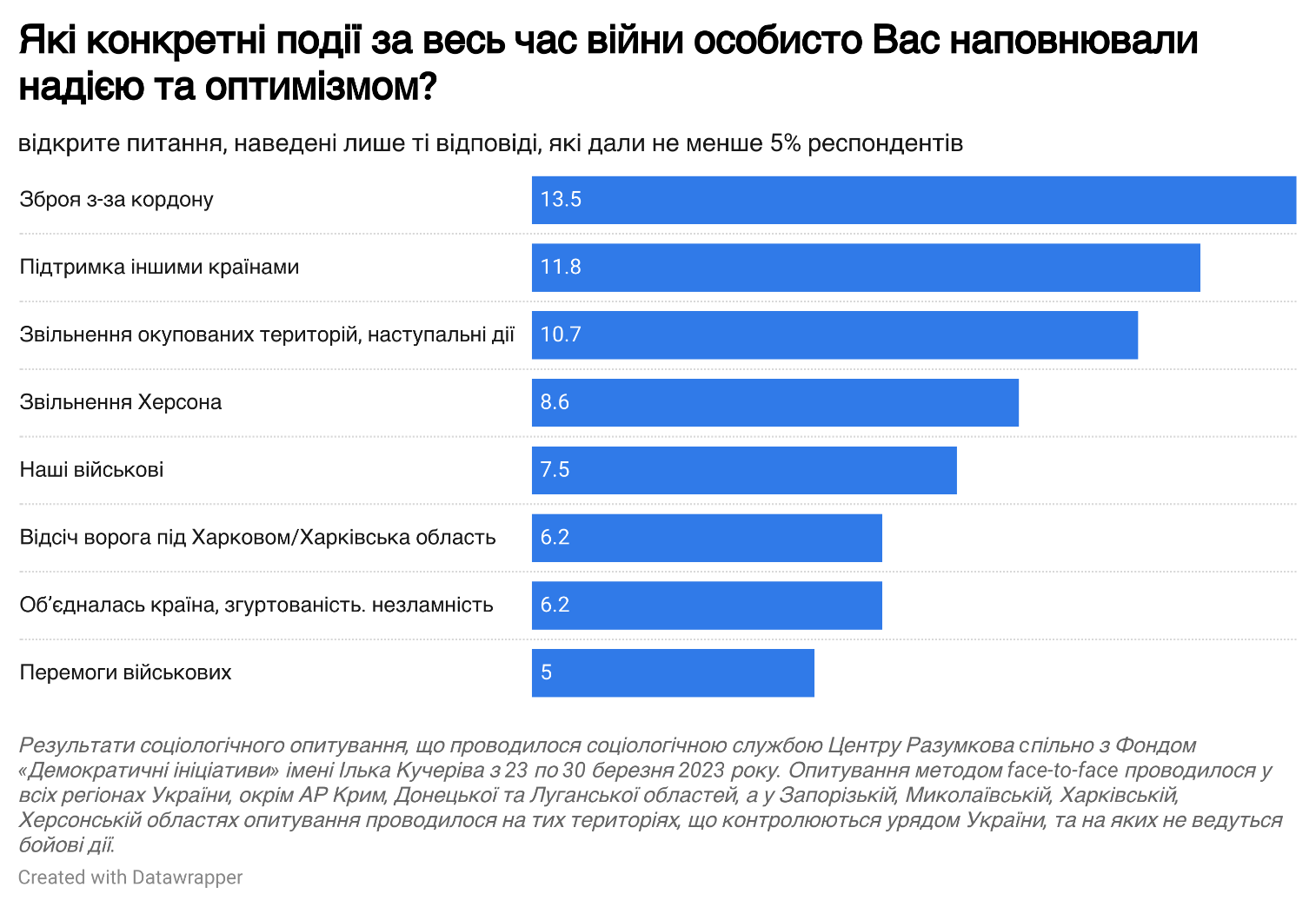 Важливе місце у національній пам’яті займатимуть держави, які надали Україні всебічну допомогу під час війни. Зокрема, понад половина опитаних вважає, що найбільше Україні допомогли Польща та США,  46% респондентів мають таку саму думку про Велику Британію. Варто зазначити, що саме ці три країни також надали найбільший обсяг військової допомоги Україні, особливо в перші, найбільш кризові та складні місяці війни.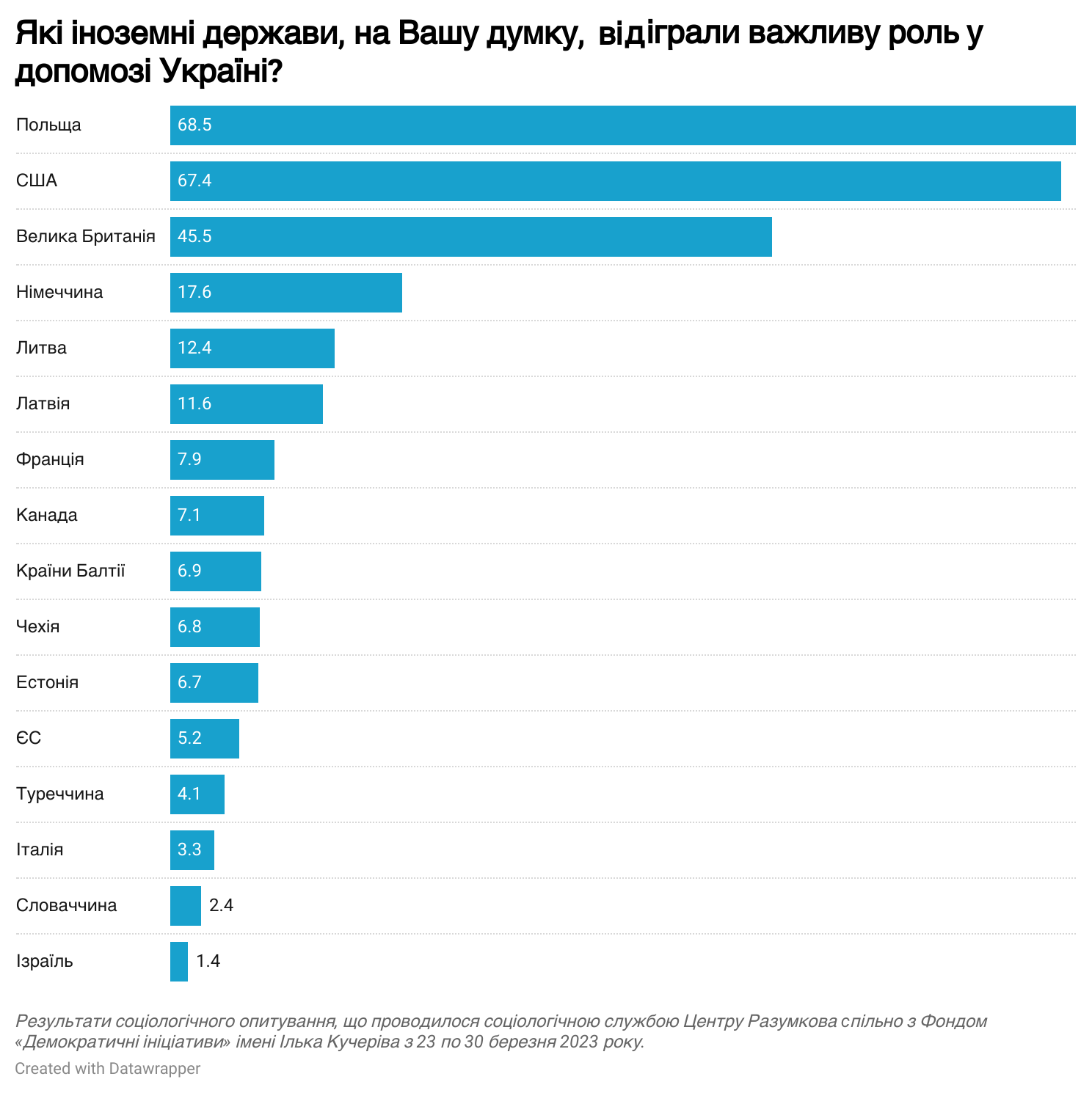 Важливим чинником формування новітньої національної пам’яті стало визнання виняткової ролі всіх Сил оборони України, волонтерів та усвідомлення громадянами власної ролі як єдиного народу. На цьому тлі центральна та регіональна влада має усвідомити та прийняти свою другорядну роль у забезпеченні успішної оборони країни в перші місяці війни. Зокрема, 78% поділяють думку, що найбільшу роль у відбитті російського наступу відіграли Сили оборони України – Збройні Сили України, Національна Гвардія, Сили Територіальної Оборони та добровольчі формування. Другою поширеною відповіддю є твердження, що головний внесок у перші місяці війни зробив весь український народ. При показнику 62% по країні, він найвищий на Півдні – 77%. Найнижчий він знову ж таки  у Східному макрорегіоні країни. Третьою поширеною думкою є визнання ролі волонтерів та найбільш патріотичних громадян країни – цю думку поділяють понад 46% респондентів, із найвищими результатом у Центральній Україні. Хоча Президент України має надзвичайно високий рівень легітимності та визнання його ролі у захисті України, роль центральної влади (Президент та уряд) вважають основною у перші місяці війни лише 24% респондентів, із відносно рівномірним розподілом цієї думки по всіх регіонах країни. Цікаво, що попри відносно нижчі показники визнання ролі Сил оборони та українського народ у боротьбі з окупантом, на Сході суттєво вищий показник визнання ролі партизан на окупованих територіях – таку думку поділяє чверть населення макрорегіону.  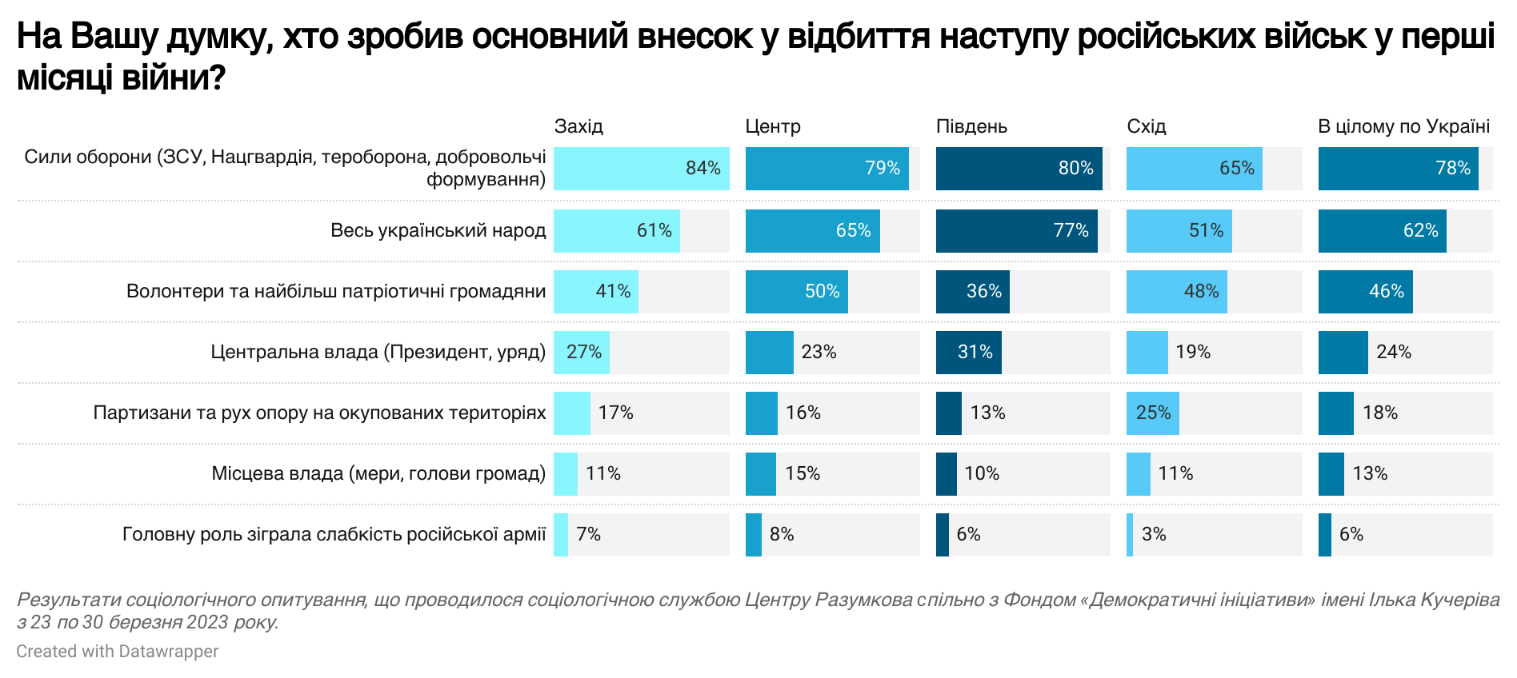 Роль особистостей та “людський чинник” новітньої національної пам’ятіІсторичні постаті, видатні чоловіки та жінки, відіграють важливу роль у національній консолідації. З огляду на це, ми за допомогою низки запитань спробували дізнатися, кого громадяни наразі вважають взірцевими лідерами, завдяки яким вдається чинити успішний опір російській агресії. Відповідаючи на відкрите запитання “Які політики чи громадські діячі відіграли важливу роль в обороні країни?”, 65% респондентів згадали Президента України Володимира Зеленського, 47% – Головнокомандувача Збройних Сил України Валерія Залужного. Наступні позиції зі значним відривом посіли інші очільники українських військових відомств та генерали, а також цивільні представники влади. Серед громадських діячів та волонтерів українці особливо відзначили волонтера Сергія Притулу.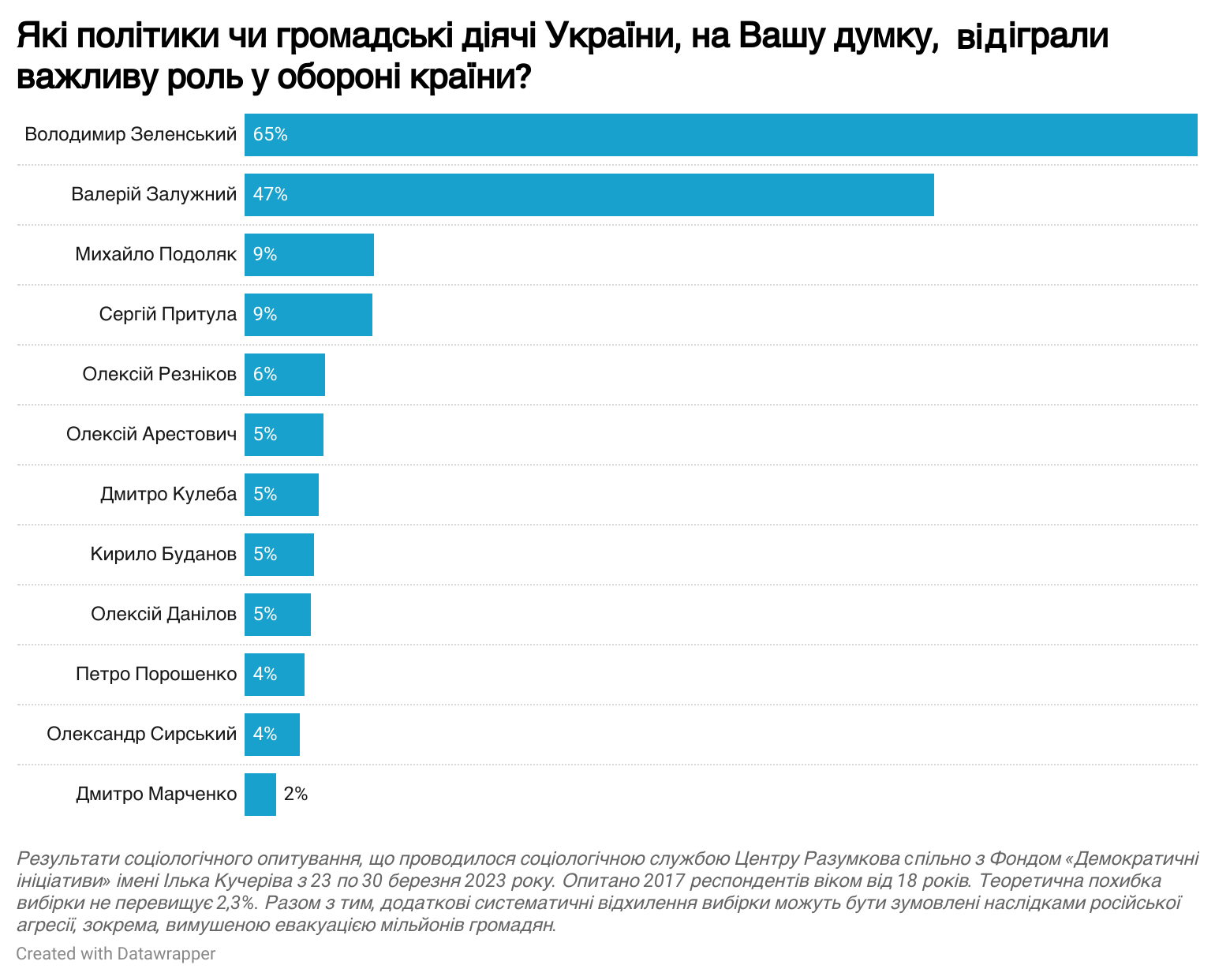 У 2022 році резонансними подіями стали візити лідерів іноземних країн та їхня підтримка України. За результатами опитування, саме зброя за-кордону (13,5%) та підтримка союзників (11,8%) та партнерів вселяла в українців найбільше надії та оптимізму. На думку українців, серед іноземних політиків чи громадських діячів найбільш важливу роль в підтримці України відіграв президент США Джо Байден (58%), президент Польщі Анджей Дуда (50%), колишній прем’єр-міністр Сполученого Королівства Борис Джонсон (49%).  Значно менше люди згадували президента Франції Емануеля Макрона (10%) та канцлера Німеччини Олафа Шольца (9%). 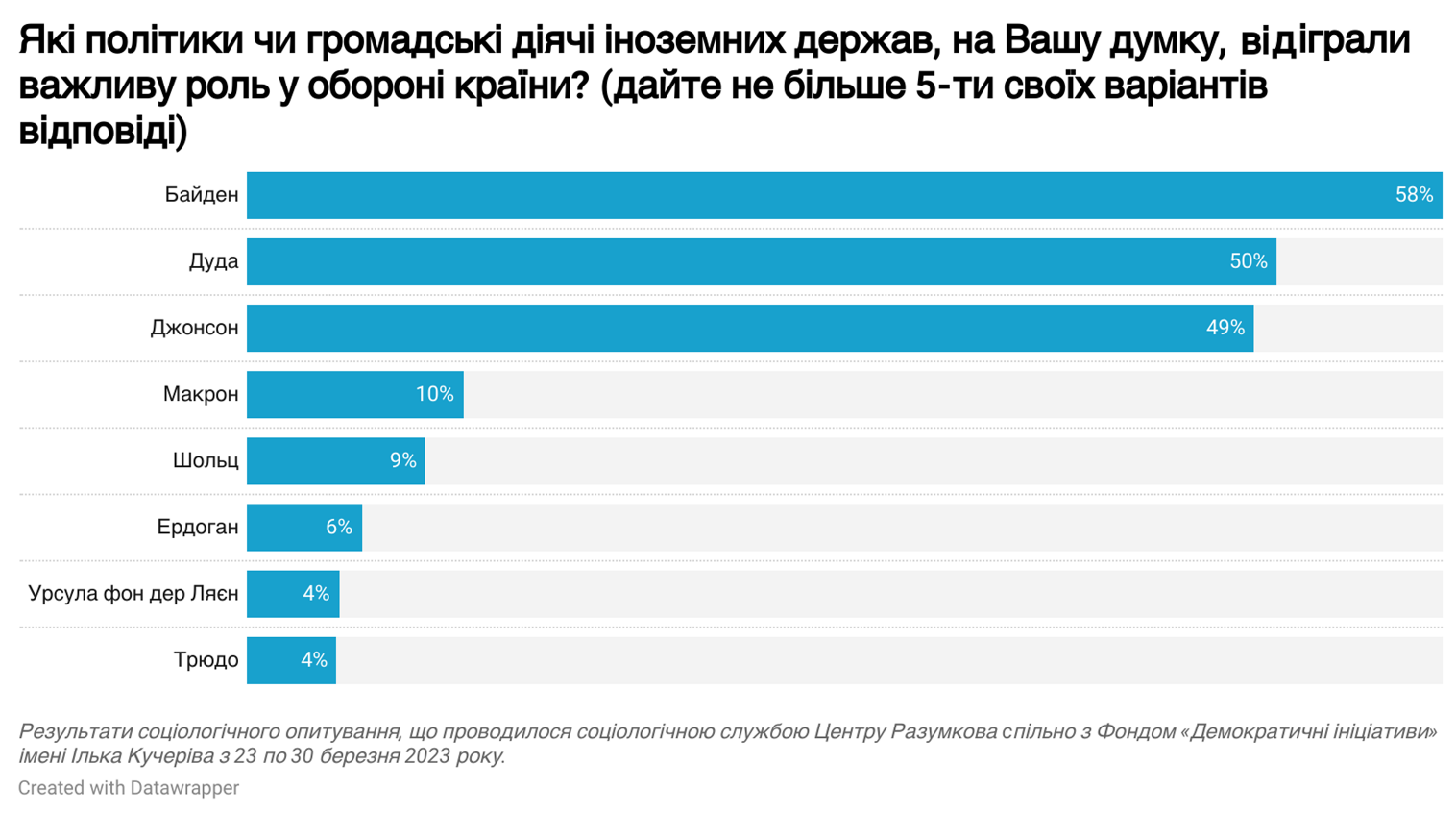 Ставлення українців до керівника Російської Федерації  однозначне – 94% респондентів вважають що Путін є сучасним Гітлером. 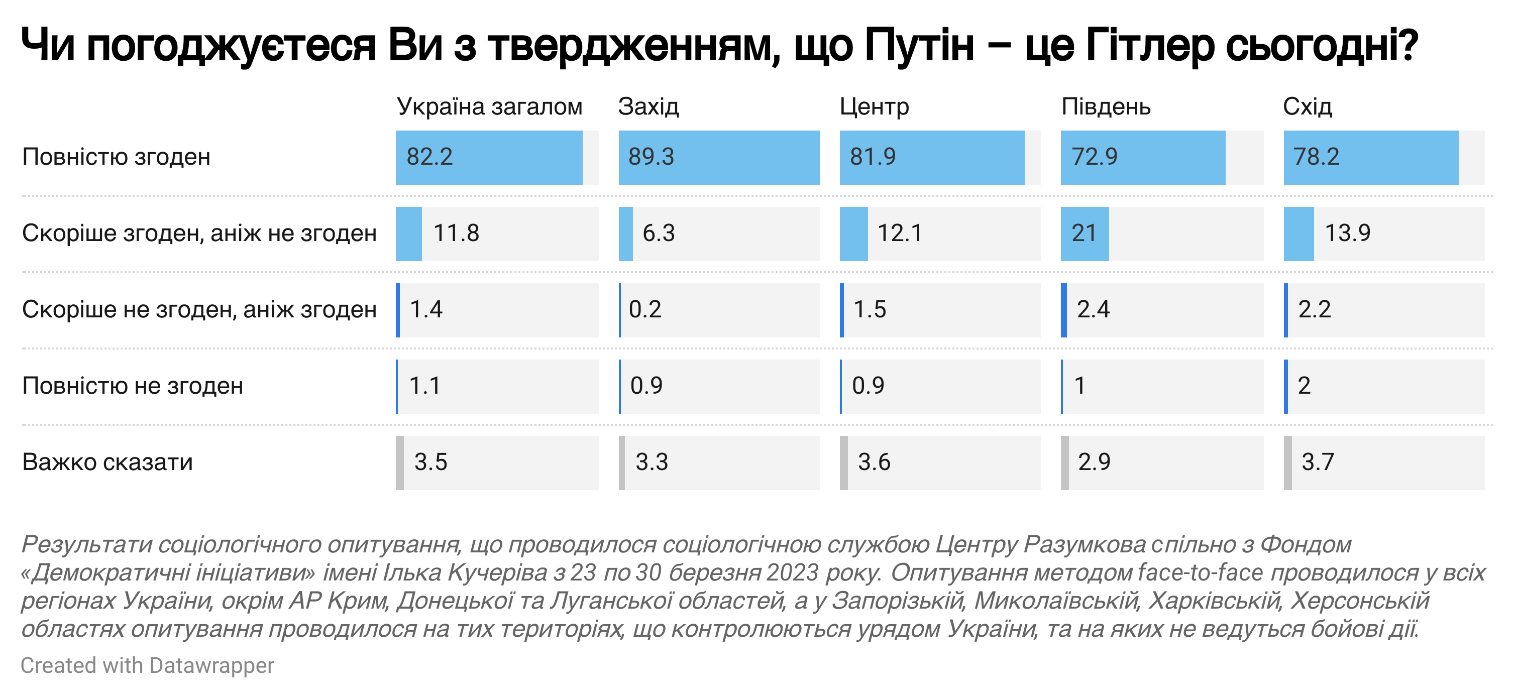 Громадська думка завжди зазнає впливу медіа, соцмереж та інших джерел, які інформують громадян про події в Україні та світі. Часто ці ж медіа не лише інформують, але й пропонують глядачам інтерпретацію подій, запрошуючи до слова експертів, які тлумачать та аналізують для читачів/глядачів висвітлювані у новинах факти. Після 24 лютого 2022 року в Україні істотно зріс попит на військову експертизу, оскільки громадяни прагнули аналізувати та складати в ширшу картину десятки та сотні розрізнених фактів, які вони дізнавалися з медіа. Це спричинило зростання популярності військових експертів. Великою мірою вони також причетні до формування колективної пам’яті про події війни, адже саме вони оперативно пропонували своїй аудиторії інтерпретації актуальних подій як на полі бою, так і у сфері безпеки та оборони загалом. Тому Фонд «Демократичні ініціативи» включив експериментальне закрите запитання про оцінку громадянами впливу різних осіб, які часто виступають як експерти чи джерела ексклюзивної інформації про події під час війни. Отримані дані допоможуть зрозуміти, як визнання та репутація деяких політиків та експертів впливає на поширення певних наративів про війну і як це може формувати сприйняття війни різними соціальними групами. Отже, за результатам опитування, до кола найбільш фахових та об’єктивних осіб, які висвітлюють події війни, потрапили як представники української влади (Володимир Зеленський – 56%,  Михайло Подоляк – 34%, Олексій Данілов – 21% тощо), так і незалежні експерти, журналісти та блогери (Олег Жданов – 23%, Юрій Бутусов – 17%,  Віталій Портников – 13%, Сергій Стерненко – 11% тощо). 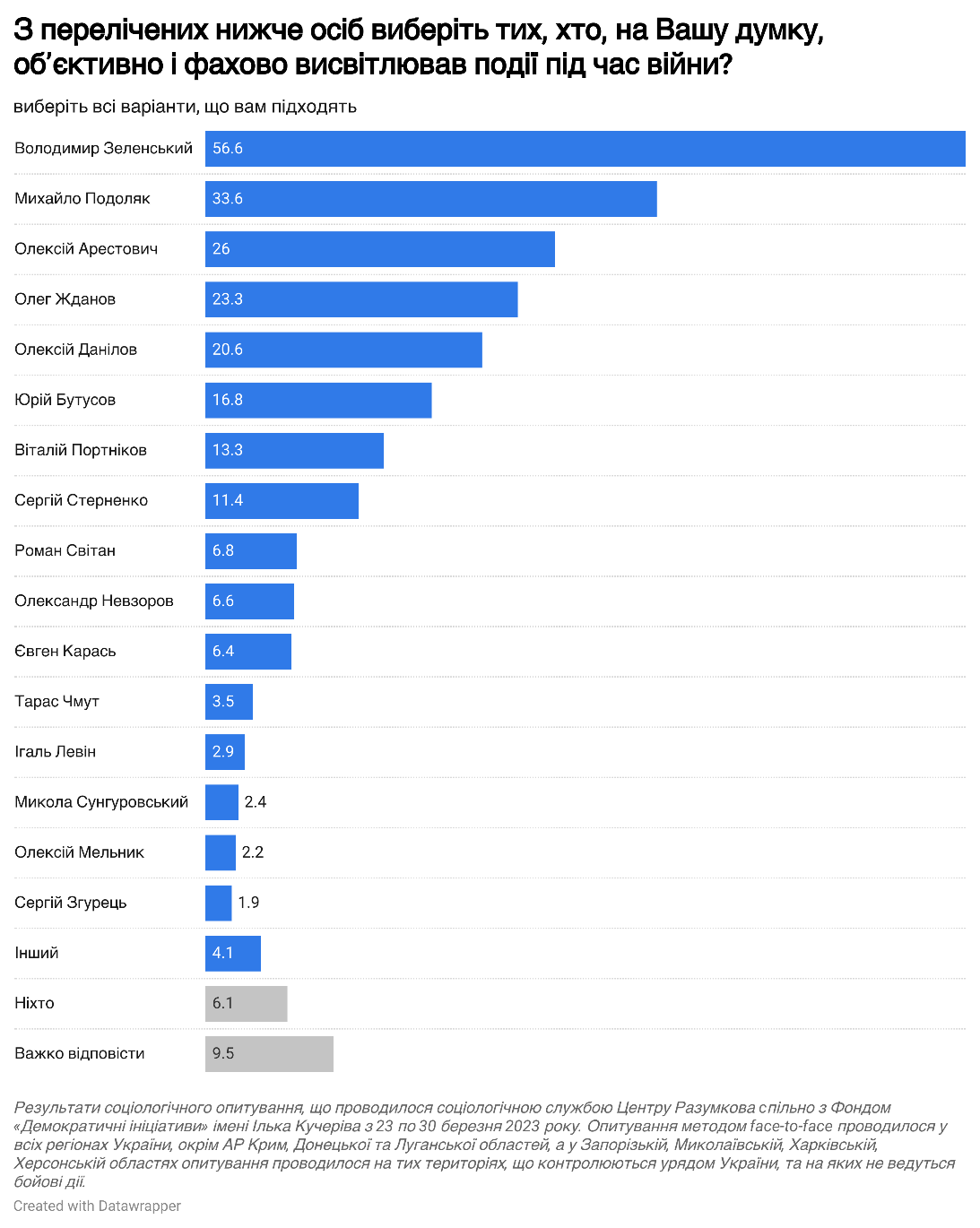 На уламках “русского міра”: яка частина українців досі зберігає прихильність до РФПопри високий рівень підтримки Сил оборони України та засудження російських злочинів агресії, окупації та геноциду, частина громадян залишається вразливою до російського впливу. Зокрема, станом на березень 2023 року, майже 12% опитаних не вважають Революцію Гідності справедливим повстанням народу, а 11% не впевнені у своєму ставленні до подій 2013–2014 рр.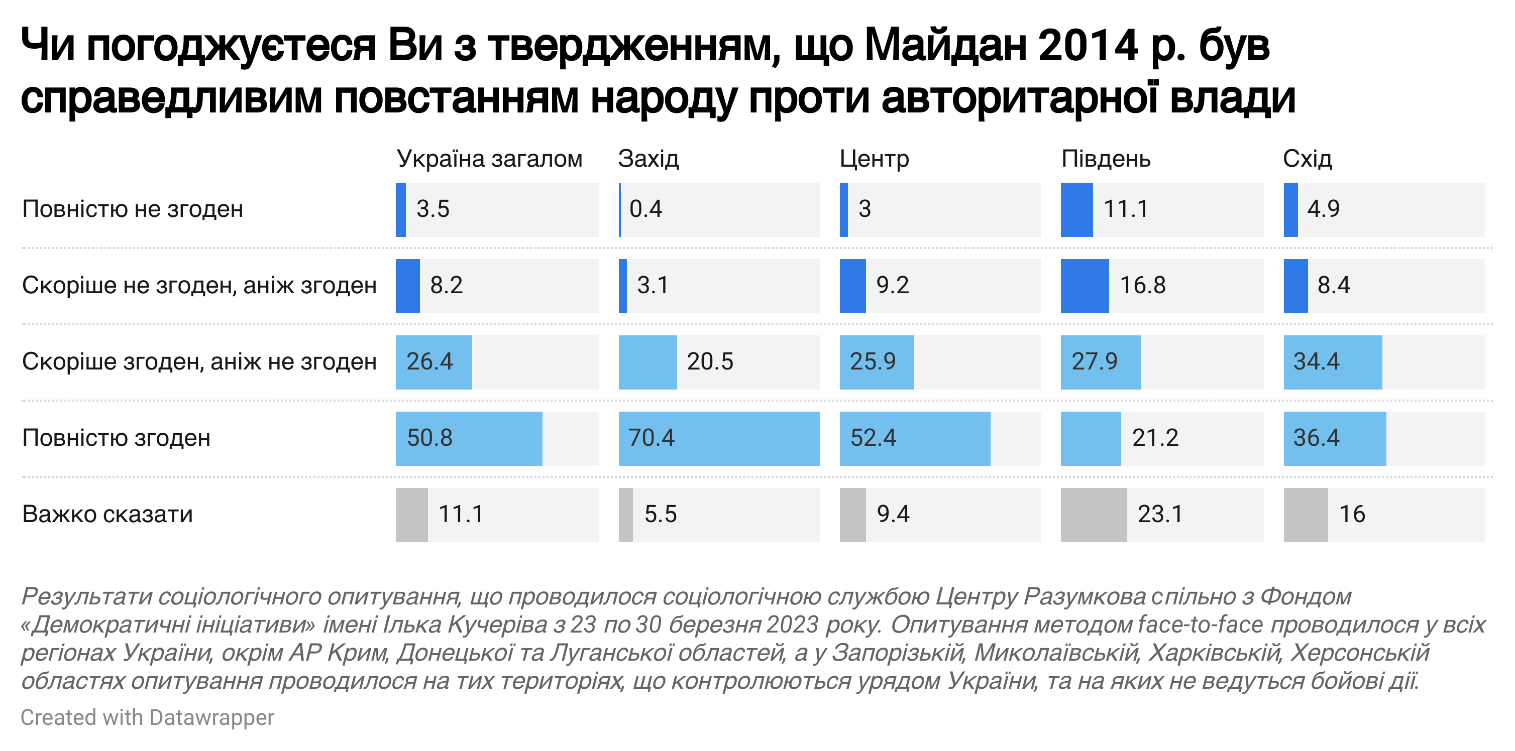 Серед тих, хто не є прихильником Євромайдану, найбільша частка прихильників «миру за будь-яку ціну» з РФ – 17%. 42% серед них також вважають можливими деякі компроміси з державою-агресором, хоч і не всі. Водночас серед респондентів, які вважають Революцію Гідності справедливим повстанням народу проти авторитарної влади, 72% схильні вважати, що війна може припинитися лише у разі перемоги України над Росією, тобто не допускають жодних компромісів з агресором. 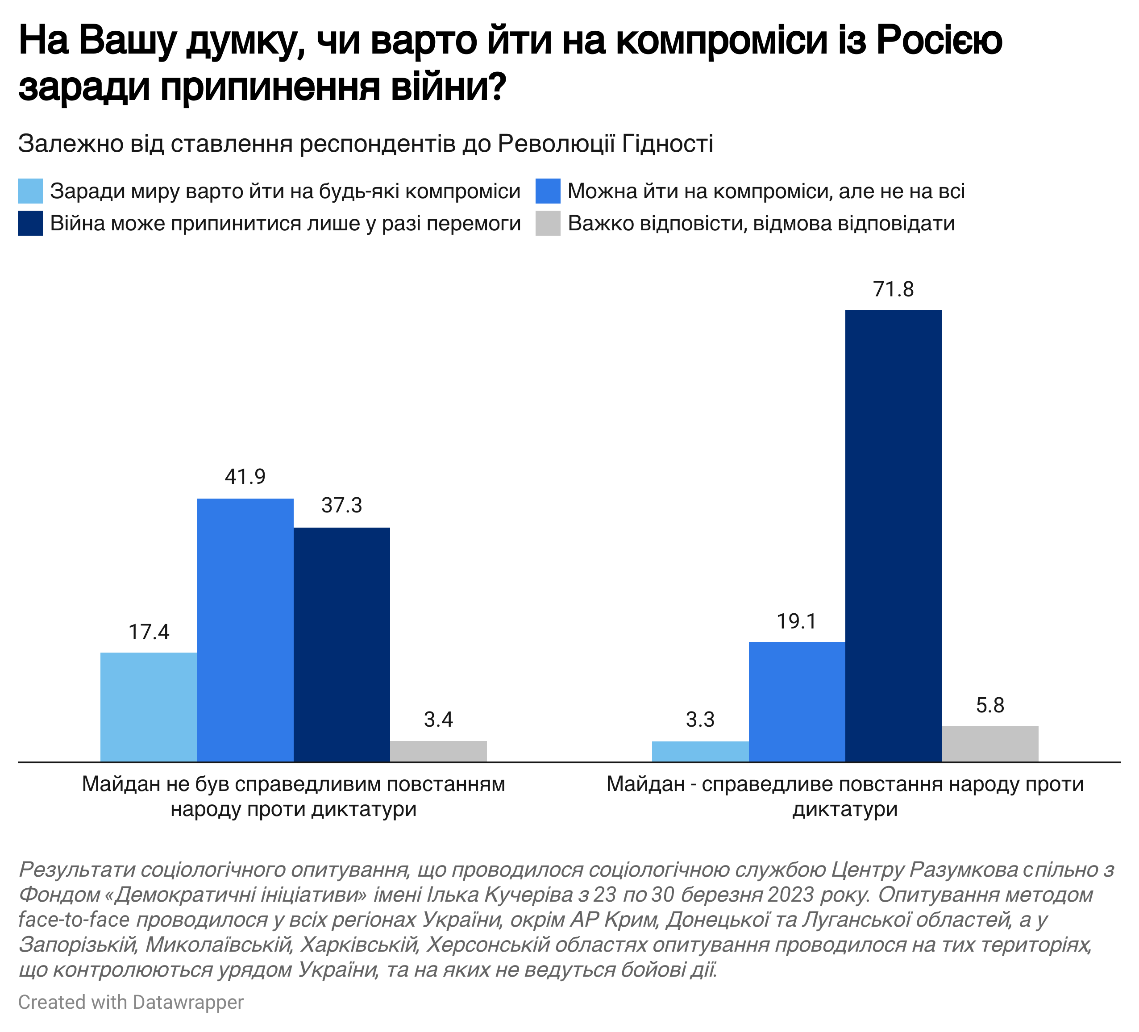 Цікавим є також розріз ще одного важливого атрибуту російської “м’якої сили” РФ – релігійної пропаганди, яку здійснює Російська православна церква в Україні завдяки Українській православній церкві (Московського патріархату). Варто зазначити, що під час опитування відбувався конфлікт між українською владою і УПЦ МП, зокрема стосовно припинення договору оренди приміщень Києво-Печерської Лаври. Станом на березень 2023 року понад 50% у кожному регіоні вважали діяльність цієї структури чинником, що сприяв російському вторгненню, тоді як до 18%, залежно від регіону, не погоджувалися з цим.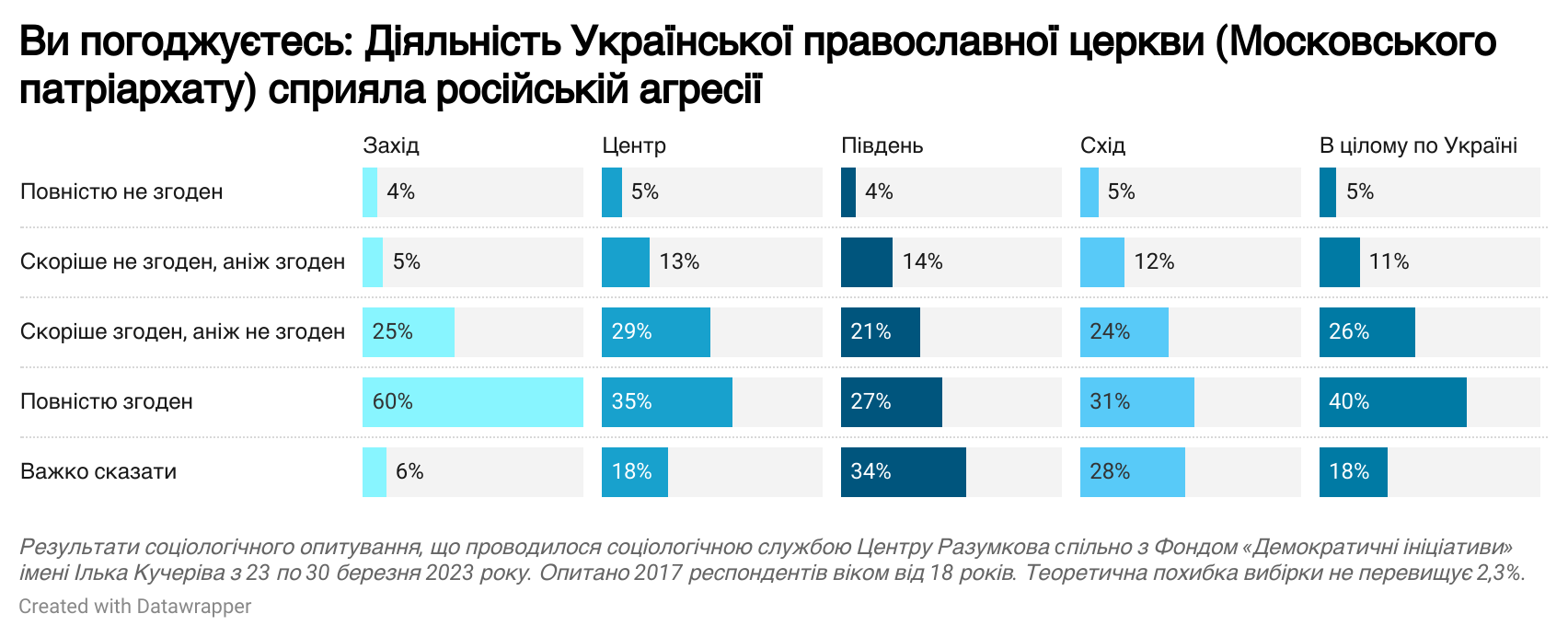 Ставлення до Майдану як до події сучасної історії пов’язано й з інтерпретацією діяльності УПЦ МП. Серед тих, хто підтримує Революцію Гідності, абсолютна більшість (76%) погоджуються з тим, що діяльність УПЦ МП сприяла російські агресії. Натомість серед тих, хто не підтримує Майдан, близько половини толерантно ставляться до діяльності УПЦ МП.  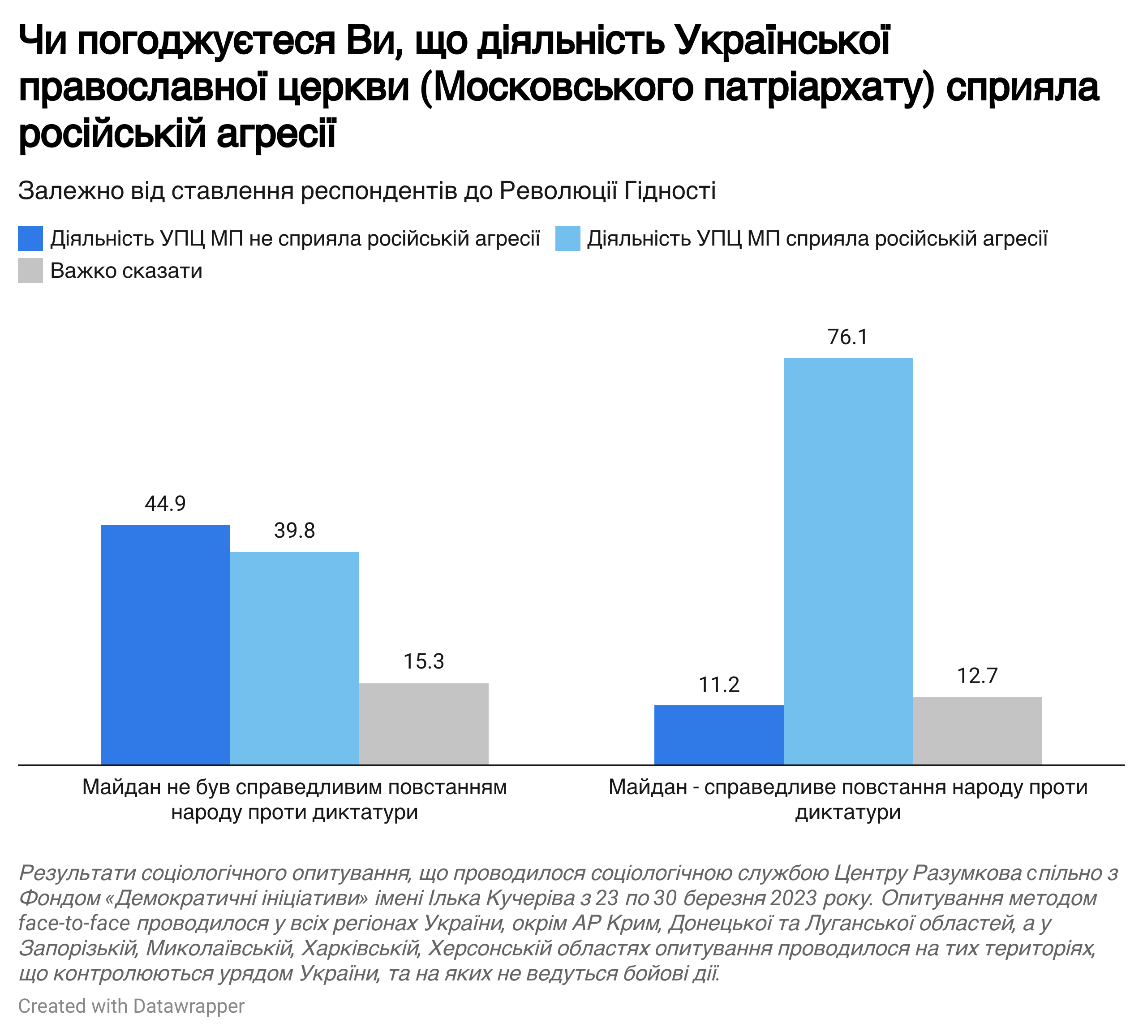 Таблиці розподілів відповідей респондентівЯкі з перерахованих нижче воєнних подій Вас особисто найбільше вразили? Чи вірите Ви у перемогу України у війні проти Росії? (одна відповідь)Які конкретні події за весь час повномасштабної війни, з лютого 2022, у Вас особисто асоціюються з горем чи розпачем? (дайте свої варіанти відповіді) (Наведені лише ті відповіді, які дали не менше 0,5% респондентів)Які з перерахованих нижче російських воєнних злочинів Вас особисто найбільше вразили? (обрати до 5-ти варіантів відповіді) Які конкретні події за весь час повномасштабної війни у Вас особисто асоціюються з гордістю і перемогою? (дайте свої варіанти відповіді) (Наведені лише ті відповіді, які дали не менше 0,5% респондентів)Які конкретні події за весь час війни особисто Вас наповнювали надією та оптимізмом? (дайте свої варіанти відповіді) (Наведені лише ті відповіді, які дали не менше 0,5% респондентів)Які іноземні держави, на Вашу думку, відіграли важливу роль у допомозі Україні? (дайте свої варіанти відповіді) (Наведені лише ті відповіді, які дали не менше 0,5% респондентів)На Вашу думку, хто зробив основний внесок у відбиття наступу російських військ у перші місяці війни? (дайте не більше 3-х варіантів відповіді)Які політики чи громадські діячі України, на Вашу думку, відіграли важливу роль у обороні країни? (дайте не більше 5-ти своїх варіантів відповіді) (Наведені лише ті відповіді, які дали не менше 0,5% респондентів)Які політики чи громадські діячі іноземних держав, на Вашу думку, відіграли важливу роль у обороні країни? (дайте не більше 5-ти своїх варіантів відповіді) (Наведені лише ті відповіді, які дали не менше 0,5% респондентів)Чи погоджуєтеся Ви з твердженням, що Путін – це Гітлер сьогодні? З перелічених нижче осіб виберіть тих, хто, на Вашу думку, об’єктивно і фахово висвітлював події під час війни? (виберіть всі варіанти, що вам підходять)Чи погоджуєтеся Ви з твердженням, що Майдан 2014 р . був справедливим повстанням народу проти авторитарної влади?Україна загаломЗахідЦентрПівденьСхідБої під Києвом (Ірпінь, Гостомель, Бровари)36,132,850,722,017,0Швидка окупація Півдня (Херсон, Мелітополь)32,233,630,441,929,2Бої за Маріуполь 27,824,835,227,316,2Потоплення крейсеру «Москва»26,623,229,223,427,5Протести людей у Херсоні проти окупантів24,523,823,521,728,7Постачання західної зброї (ХАЙМАРС, ППО, танки «Леопард») 24,225,924,625,919,9Захоплення Запорізької АЕС23,625,227,820,814,1Полон захисників Азовсталі23,231,525,810,413,4Оборона Бахмуту21,425,422,520,014,4Масові ракетні удари (жовтень 2022  - січень 2023)18,817,518,318,022,2Бої за Харків1810,514,322,833,0Наступ на Харківщині (звільнення Ізюму, Балаклії, Куп’янська, Лиману)17,614,810,715,736,8Атака на кримський міст17,117,514,823,618,0Захоплення Чорнобильської АЕС14,811,420,411,09,5Удари по аеродромах і базах у Криму 14,810,316,414,517,2Звільнення Херсону13,921,09,619,410,8Звільнення о. Зміїний12,217,38,515,911,6Бої за Чернігів1210,116,87,26,9Бої за Миколаїв9,36,77,034,04,8Удари по військових об’єктах у Росії8,56,58,96,311,2Віялові відключення світла7,36,47,315,94,2Формування коаліції «Рамштайн»4,95,65,34,23,4Важко відповісти3,24,31,61,26,0Інше1,60,61,82,02,2Україна загаломЗахідЦентрПівденьСхідТак71,732,850,722,017,0Скоріше так20,533,630,441,929,2Скоріше ні 2,124,835,227,316,2Ні 1,623,229,223,427,5Важко відповісти4,023,823,521,728,7Загибель людей23,8Бомбардування. Ракетні обстріли21,9Звірства в Бучі, Ірпені, Ізюмі, Маріуполі…16,0Війна в цілому6,3Знищення українських міст6,2Оборона Маріуполя6,1Катування5,2Загибель військових4,6Перші дні війни3,8Оборона "Азовсталі", мужність "Азовців"2,8Бої під Бахмутом2,7Викрадення дітей2,4Вбили рідну людину2,3Загибель дітей2,3Розстріл в Оленівці2,3Окупація міст України2,2Бої за Київщину 1,9Драмтеатр в Маріуполі1,7Окупація Київської області1,6Вбивство знайомих, сусідів1,4Захоплення атомних станцій1,4Знищення промисловості та інфраструктури1,4Зґвалтування1,3Обстріли лікарень1,3Бомбардування Києва1,2Бомбардування Харкова1,1Евакуація громадян1,1Катування полонених1,1Примусова депортація людей до росії1,1Відключення електроенергії1,0Швидке захоплення територій України1,0Важко відповісти3,4Не відповіли3,7Загибель людей внаслідок обстрілів Чернігова23,4Розстріли та катування людей у Бучі63,2Розстріли та катування людей в Ізюмі35,6Знищення людей у драмтеатрі Маріуполя43,8Загибель людей внаслідок обстрілів Харкова23,0Розстріли евакуаційних транспортів 23,8Загибель людей внаслідок ракетного обстрілу Краматорського вокзалу26,2Загибель людей внаслідок обстрілів Миколаєва17,8Масове викрадення дітей з окупованих територій31,5Ракетний удар по торговельному центру в Кременчуку 20,7Ракетні удари по житлових будинках і масивах (Одеса, Кривий Ріг, Дніпро, Запоріжжя, Краматорськ) 34,7Масове вбивство полонених з «Азовсталі» у таборі в Оленівці 40,2Загибель людей внаслідок обстрілів Херсона7,4Обстріли лікарень, шкіл, пологових будинків25,7Інше3,4Важко відповісти3,2Звільнення окупованих територій, наступальні дії15,6Звільнення Херсону14,6Відсіч ворога під Харковом (у Харківській області)10,8Наші військові10,2Бої за Київщину та деокупація10,1Об’єдналася країна, згуртованість. незламність8,7Перемоги військових7,8Потопили "Москву"6,6Вибухи на Кримському мосту4,8Бої під Бахмутом3,9Звільнення о. Зміїний3,4Робота волонтерів3,4Зброя з-за кордону3,1Підтримка іншими країнами2,4Бавовна2,2Бої на Миколаївщині1,5Активність тероборони1,4Оборона Маріуполя1,3«Зеленський з усіма домовляється»1,2Обмін полоненими1,1Протести людей  на Херсонщині під час окупації1,0Удари по Криму1,0Залужний і його дії0,9Звільнення Сумщини0,9Робота ППО0,8Оборона "Азовсталі", мужність "Азовців"0,7Чорнобаївка0,7Родич воює0,6Удари по рашистам0,6Визволення Півдня0,5Відступ ворога з Чернігівської області0,5Втрати ворога0,5 Гордість за хлопців з о. Зміїний0,5Звільнення воїнів Азовсталі0,5Опір і стійкість під окупацією0,5Уряд не втік0,5Ніяка, немає такої2,0Важко відповісти5,7Не відповіли5,6Зброя з-за кордону13,5Підтримка іншими країнами11,8Звільнення окупованих територій, наступальні дії10,7Звільнення Херсона8,6Наші військові7,5Відсіч ворога під Харковом/Харківська область6,2Об’єдналась країна, згуртованість. незламність6,2Перемоги військових5,0Бої за Київщину та деокупація3,4Бої під Бахмутом2,9Вибухи на Кримському мосту2,9Потопили "Москву"2,7Бавовна2,5Робота волонтерів1,9Звільнення о. Зміїний1,6Готується контрнаступ1,2Удари по Криму1,1Обмін полоненими1,0Робота ППО1,0«Зеленський з усіма домовляється»0,8Втрати ворога0,7Рамштайн0,7Фінансова допомога з закордону0,7Залужний і його дії0,6Кандидатура на членство в ЄС за пришвидшеною процедурою0,6Політика президента0,6Уряд не втік0,6Визволення Півдня0,5Виступи президента Зеленського0,5Жодна, немає такої2,8Важко відповісти7,5Не відповіли13,5Польща68,5США67,4Велика Британія45,5Німеччина17,6Литва12,4Латвія11,6Франція7,9Канада7,1Країни Балтії6,9Чехія6,8Естонія6,7ЄС5,2Туреччина4,1Італія3,3Словаччина2,4Ізраїль1,4НАТО0,9Нідерланди0,9Швеція0,9Болгарія0,8Бельгія0,7Фінляндія0,7Данія0,6Японія0,6Австрія0,5Норвегія0,5Румунія0,5Усі країни, окрім союзників росії0,5Немає таких1,4Важко відповісти2,8Не відповіли3,1Україна загаломЗахідЦентрПівденьСхідВесь український народ62,060,664,577,450,5Волонтери та найбільш патріотичні громадяни45,540,849,535,648,3Місцева влада (мери, голови громад)12,711,115,29,611,0Сили оборони (ЗСУ, Нацгвардія, тероборона, добровольчі формування)77,584,178,579,765,4Партизани та рух опору на окупованих територіях17,617,215,512,525,2Центральна влада (Президент, уряд)24,226,823,131,319,4Головну роль відіграла слабкість російської армії6,36,77,85,83,2Володимир Зеленський64,9Валерій Залужний47,0Михайло Подоляк8,8Сергій Притула8,7Олексій Резніков5,5Олексій Арестович5,4Дмитро Кулеба5,0Кирило Буданов4,7Олексій Данілов4,5Петро Порошенко4,1Олександр Сирський3,7Дмитро Марченко 2,1Андрій Єрмак2,0Денис Шмигаль2,0Всі військові1,9Віталій Кім1,9Олег Жданов1,7Віталій Кличко1,5Сергій Кривоніс1,5Всі1,4Юрій Бутусов1,2Денис Монастирський0,9Ігор Терехов0,7Уряд0,7Ірина Верещук0,6Генерали ЗСУ0,6Сергій Наєв0,6Василь Малюк0,5В’ячеслав Вакарчук0,5Сергій Стерненко0,5Тероборона0,5Немає таких2,2Важко відповісти6,1Не відповіли3,5Джо Байден57,7Анджей Дуда49,7Борис Джонсон48,6Еммануель Макрон10,4Олаф Шольц8,6Реджеп Таїп Ердоган5,5Урсула фон дер Ляєн4,4Джастін Трюдо4,3Ґітанас Науседа2,1Ріші Сунак1,6Президенти усіх держав окрім союзників росії1,5Петр Павел1,3Егілс Левітс1,2Іноземні актори, діячі культури1,0Йєнс Столтенберг0,9Алар Каріс0,9Віктор Орбан0,9Євросоюз0,8Ентоні Блінкен0,8Франк-Вальтер Штайнмайер0,8Ллойд Остін0,5Джорджа Мелоні0,5Матеуш Моравецький0,5Немає таких1,5Важко відповісти8,0Не відповіли7,1Україна загаломЗахідЦентрПівденьСхідПовнiстю згоден82,289,381,972,978,2Скоріше згоден, анiж не згоден11,86,312,121,013,9Скоріше не згоден, анiж згоден1,40,21,52,42,2Повнiстю не згоден1,10,90,91,02,0Важко сказати3,53,33,62,93,7Олексій Арестович26,0Юрій Бутусов16,8Олексій Данілов20,6Олег Жданов23,3Володимир Зеленський56,6Сергій Згурець1,9Євген Карась6,4Ігаль Левін2,9Олексій Мельник2,2Олександр Невзоров6,6Михайло Подоляк33,6Віталій Портніков13,3Роман Світан6,8Сергій Стерненко11,4Микола Сунгуровський2,4Тарас Чмут3,5Інший4,1Ніхто6,1Важко відповісти9,5Україна загаломЗахідЦентрПівденьСхідПовнiстю не згоден3,50,43,011,14,9Скоріше не згоден, анiж згоден8,23,19,216,88,4Скоріше згоден, анiж не згоден26,420,525,927,934,4Повнiстю згоден50,870,452,421,236,4Важко сказати11,15,59,423,116,0